  MADONAS NOVADA PAŠVALDĪBA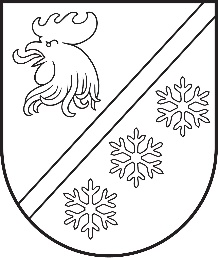 Reģ. Nr. 90000054572Saieta laukums 1, Madona, Madonas novads, LV-4801 t. 64860090, e-pasts: pasts@madona.lv ___________________________________________________________________________MADONAS NOVADA PAŠVALDĪBAS DOMESLĒMUMSMadonā2024. gada 30. maijā						        	     		           Nr. 355								                  (protokols Nr. 9, 42. p.)				Par grozījumiem Madonas novada Sociālā dienesta nolikumāBērnu tiesību aizsardzības likuma 30. panta pirmajā daļā paredzēts vispārējs nosacījums, ka vecākiem ir pienākums samaksāt par ārpusģimenes aprūpes pakalpojumiem, ja viņu bērns saņem ārpusģimenes aprūpes pakalpojumu institūcijā vai audžuģimenē, kā arī noteikts, ka samaksas kārtību un apmēru nosaka Ministru kabinets. Ministru kabineta 2014. gada 18. marta noteikumu Nr. 142 „Noteikumi par ārpusģimenes aprūpes pakalpojumu samaksas kārtību un apmēru bērnam” 5. punktā paredzēts, ja bērns ievietots pašvaldības finansētā ilgstošas sociālās aprūpes un sociālās rehabilitācijas institūcijā vai audžuģimenē, samaksu par pakalpojumu no bērna vecākiem pieprasa attiecīgā pašvaldība. Lēmumu par samaksu no bērna vecākiem, kuru bērnam sniegts ārpusģimenes pakalpojums institūcijā vai audžuģimenē, pieņem tā pašvaldība, kuras bāriņtiesa ir pieņēmusi lēmumu par ārpusģimenes pakalpojuma sniegšanu bērnam institūcijā vai audžuģimenē.Pašvaldību likumā noteikts, ka pašvaldība ir atvasināta publiska persona, kura patstāvīgi nodrošina tai tiesību aktos noteikto funkciju un uzdevumu izpildi un kurai ir lēmējinstitūcija — dome. Pašvaldību likuma 20. panta pirmā daļa paredz, ka dome izveido pašvaldībai noteikto funkciju un uzdevumu izpildes nodrošināšanai pašvaldības administrāciju, tas ir, veido pašvaldības iestādes. Madonas novada pašvaldības dome ir izveidojusi Madonas novada Sociālo dienestu (turpmāk – Sociālais dienests) un izdevusi tā nolikumu. Sociālo pakalpojumu un sociālās palīdzības likuma 11. pantā noteikti sociālo dienestu uzdevumi, tai skaitā sniegt sociālos pakalpojumus vai organizēt to sniegšanu ģimenēm ar bērniem, kurās ir bērna attīstībai nelabvēlīgi apstākļi, audžuģimenēm, administrēt pašvaldības budžeta līdzekļus, kas novirzīti sociālo pakalpojumu un sociālās palīdzības sniegšanai;. Madonas novada Sociālā dienesta nolikuma 12. punktā paredzēti domes noteiktie uzdevumi, kas veicami Sociālajam dienestam bez Sociālo pakalpojumu un sociālās palīdzības likumā noteiktajiem uzdevumiem.Lai pašvaldības domei nebūtu jārīkojas kā iestādei administratīvā procesa ietvaros, izdodot administratīvos aktus un risinot tehniskus jautājumus, kuri būtu izlemjami pašvaldības izpildinstitūciju līmenī, Pašvaldību likuma 25. panta pirmajā daļā paredzētas domes tiesības pilnvarot pašvaldības administrācijas iestādi izdot administratīvo aktu pašvaldības vārdā. Domes pilnvarojums tās iestādei izdot administratīvo aktu pašvaldības vārdā atkarībā no konkrētās situācijas tiesiskā noregulējuma var tikt paredzēts arī iekšējā normatīvajā aktā.Pašvaldību likuma 10. panta pirmās daļas 8. punktā paredzēts, ka tikai dome var izdot pašvaldības institūciju nolikumus, līdz ar to arī izdarīt tajos grozījumus. Pamatojoties uz Pašvaldību likuma 10. panta pirmās daļas 8. punktu, 25. panta pirmo daļu, ņemot vērā Ministru kabineta 2014. gada 18. marta noteikumu Nr. 142 „Noteikumi par ārpusģimenes aprūpes pakalpojumu samaksas kārtību un apmēru bērnam” 5. punktu,  atklāti balsojot: PAR – 16 (Agris Lungevičs, Aigars Šķēls, Aivis Masaļskis, Andris Dombrovskis, Andris Sakne, Artūrs Čačka, Artūrs Grandāns, Arvīds Greidiņš, Gatis Teilis, Guntis Klikučs, Iveta Peilāne, Kaspars Udrass, Māris Olte, Sandra Maksimova, Valda Kļaviņa, Zigfrīds Gora), PRET - NAV, ATTURAS - NAV, Madonas novada pašvaldības dome NOLEMJ:Madonas novada pašvaldības iestādes “Madonas novada Sociālais dienests” nolikumā izdarīt šādus grozījumus:1.1. Papildināt 12. punktu ar 12.10.1 apakšpunktu šādā redakcijā:“12.10.1 pieņemt lēmumus par samaksu par bērnam sniegto ārpusģimenes aprūpes pakalpojumu ilgstošas sociālās aprūpes un sociālās rehabilitācijas institūcijā vai audžuģimenē vai bērna vecāku atbrīvošanu no minētā pakalpojuma samaksas saskaņā ar normatīvo aktu nosacījumiem un sniegt par to informāciju Madonas novada Centrālās administrācijas Finanšu nodaļai;”; Izteikt 15.8. apakšpunktu šādā redakcijā:“15.8. parakstīt līgumus un administratīvos aktus, lai nodrošinātu Dienestam noteikto uzdevumu un pienākumu izpildi savas kompetences jautājumos.”Noteikt, ka lēmuma 1.punktā noteiktie grozījumi Madonas novada Sociālā dienesta nolikumā stājas spēkā 2024. gada 3.jūnijā.Uzdot Juridiskajai un personāla nodaļai sagatavot Sociālā dienesta nolikuma konsolidēto versiju un organizēt tā ievietošanu pašvaldības tīmekļvietnē www.madona.lv. Kontroli par lēmuma izpildi uzdot pašvaldības izpilddirektoram. Domes priekšsēdētājs					             A. Lungevičs	Melle 27307570